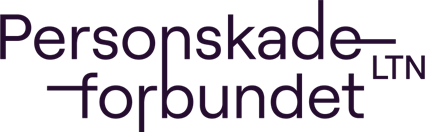 SJEKKLISTE FOR ÅRSMØTEDOKUMENTER I HENHOLD TIL VÅRE VEDTEKTERSende inn til landsstyret v/organisasjonssekretær i god tid for å få det med i Leve Med (siste frist 5. november 2023): VarselFerdig og sendes samlet til landsstyret v/organisasjonssekretær minst 2 uker før årsmøtet avholdes: Innkalling med dagsorden Styrets beretning, signert av hele styret Revidert regnskap med balanse, signert av hele styret Revisors beretning, signert Innkomne saker (må være mottatt minst 4 uker før årsmøte) Budsjettforslag Handlingsplan Valgkomiteens innstillingKlargjøres under og rett etter årsmøtet og sendes samlet til landsstyret v/organisasjonssekretær, senest 2 uker etter avholdt møte:	 Skjema med styresammensetningen
	 Protokoll (signert)Dersom aktuelt: 	 Rapport på midler fått fra gavekontoen året før
	 Søknad til reisefordelingskassa